Using Salesforce1 with MobileIronDecember, 2015 
Proprietary and Confidential
Do Not DistributeOverviewSalesforce1 is a brand new way to experience Salesforce from any device and brings all your Chatter, CRM, custom apps, and business processes together in a unified, modern experience for any Salesforce user. With the power of the Salesforce1 Platform, you can now customize and build any app and instantly deploy that functionality through the Salesforce1 app on iOS and Android.The Salesforce1 client application communicates across the wireless network to provide a mobile experience for the broad set of Salesforce functionality. The client application or browser on the handheld device pulls feed data on demand to the device. This architecture provides a very high quality of service and a productive working experience for the end user. Salesforce1 provides a sandboxed environment for a user to access Salesforce data from a mobile device, while an org administrator can manage user access, even if the mobile device belongs to the user.IOS Bundle ID: com.salesforce.chatter ( when released )App availabilityThis app will be available in the Apple Store.Salesforce1 app version 8.0 supports the EMM management functionality. The current release date for this version of the app is Late February. If you are interested in trying out the app please contact your salesforce representative.Device compatibilityiOS : minimum supported version 7.0App-specific configurationThe following needs to be configured on your MobileIron Admin Console:AppTunnel supportIf Salesforce1 is implemented to redirect authentication to a IdP such as SAML server that is deployed within the company firewall the app can use iOS per-app VPN technology to securely tunnel traffic.Overview: https://www.mobileiron.com/en/products/tunnel App DeploymentEnable MobileIron’s IOS Enterprise AppStore WebClip to be available to the registered device    MobileIron Core Admin Portal -> Policied&Configs -> Configurations -> Select “iOS Enterprise AppStore” -> Assign “iOS” label to this WEBCLIPIf the app is available in AppStore import the app into MobileIron Server.MobileIron Core Admin Portal -> Apps -> App Catalog -> App Store -> Search for the app -> ImportNOTE: As mentioned Salesforce1 app is still not in production hence you would have to upload the ipa file manually using “Add in-house” appAssign a labelSelect the imported app in the above step -> Actions -> Apply Label.App ConfigurationThe app configuration defines the app-specific parameters that are automatically pushed down to the app. Use the following steps to configure the app-specific configuration:
On the Core Admin Portal, go to Policies & Configs -> Configurations -> Add New > iOS and OS X > Managed App Config.Edit Managed App Configuration with the Name, Description, BundleId and select the external file (PLIST), that contains the App-specific key-value pair configurations required for the app.  Note: You can find the bundle ID for iOS apps by going to Apps > App Catalog, and clicking the hyperlink to edit the app. The bundle ID resides in the inventory field in parenthesis.<?xml version="1.0" encoding="UTF-8"?><!DOCTYPE plist PUBLIC "-//Apple//DTD PLIST 1.0//EN" "http://www.apple.com/DTDs/PropertyList-1.0.dtd"><plist version="1.0"><dict>	<key>AppServiceHosts</key>	<string>salesforceservername.com</string>	<key>ClearClipboardOnBackground</key>	<true/></dict></plist>per-app VPN ConfigurationConfiguration Details: https://community.mobileiron.com/docs/DOC-3683 Data Loss PreventionTo prevent sensitive data from leaking outside the app the following controls are provided. In case of an app crash, the data will still remain on the clipboard (iOS only)Copy/Paste – By using the salesforce provided key “ClearClipboardOnBackground”Open-In – By using native OS capability.MobileIron Core Admin Portal -> Policies&Configs -> Configurations -> Add New -> iOS and OS X -> RestrictionsAll documents from managed apps to unmanaged appsAll documents from unmanaged to managed appsOther MDM Security ControlsMobileIron Core Admin Portal -> Apps -> AppsCatalog-> Salesforce1 -> EditPrevent backup of app dataRemove app when MDM profile is removedRemove app when device is quarantined or signed out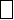 Single Sign-OnSalesforce1 app supports single sign-on by using iOS native safari capability to redirect the cert authentication to the SAML IDP server.Supported solutionCertificate based authentication to SAML IDP serverKerberos based authentication to SAML IDP serverThe key “RequireCertAuth” is required.KeyDescriptionDefault if the key-value pair is not configuredAppServiceHosts Data Type: String, String Array Login hosts. First value in the array is the default host. iOS: Doesn't require https:// in the host URL. AppServiceHostLabels Data Type: String, String Array Labels for the hosts. The number of AppServiceHostLabels entries must match the number of AppServiceHosts entries. ClearClipboardOnBackground Data Type: Boolean If true, the contents of the iOS clipboard are cleared when the mobile app is backgrounded. This prevents the user from accidentally copying and pasting sensitive data outside of the application. RequireCertAuth Data Type: Boolean If true, the certificate-based authentication flow initiates. iOS: Redirects the user to Safari for all authentication requests. 